K-60D22IM1 | 69 litrů | 2600 WParametry 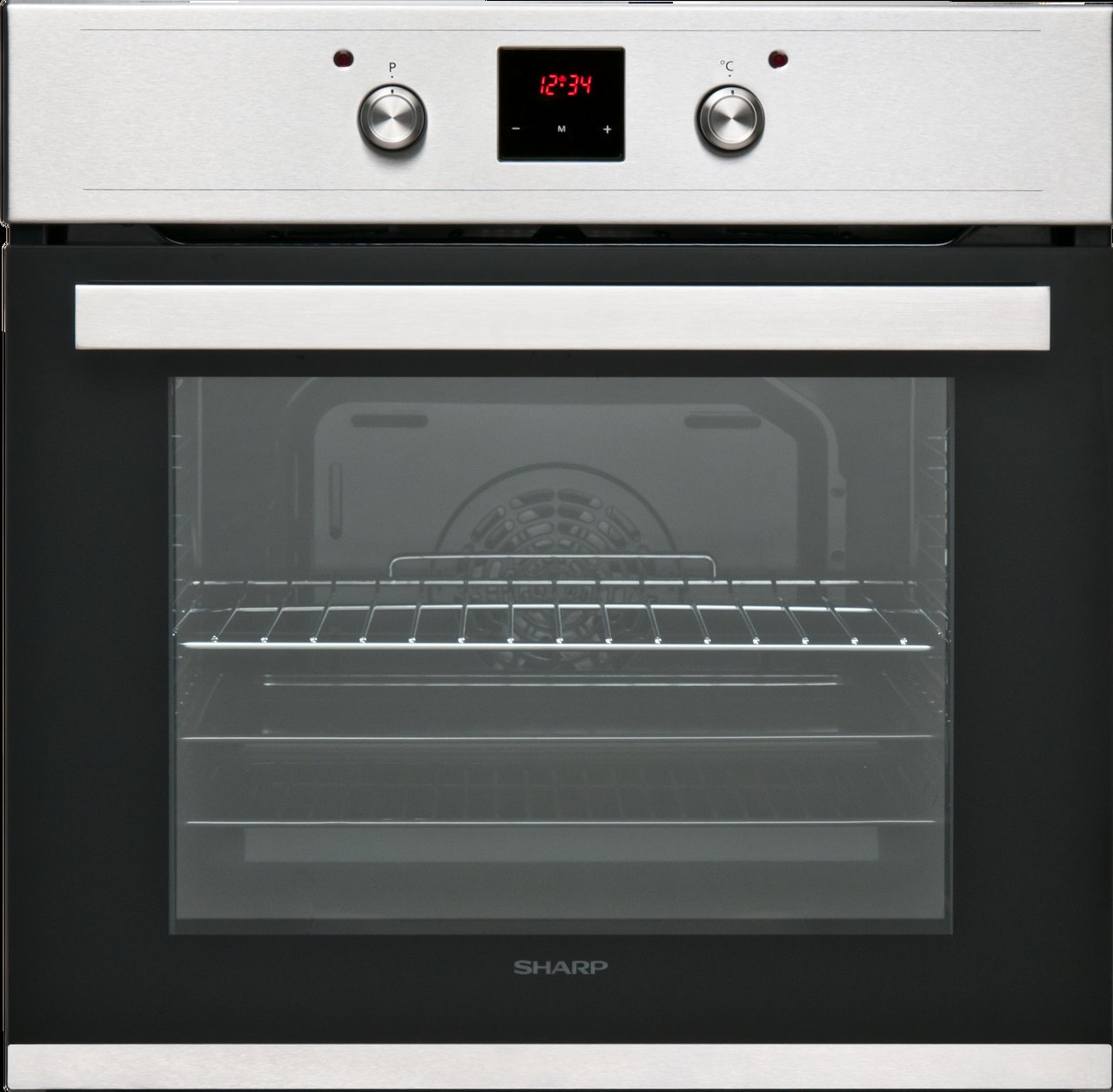 Energetická třída A Objem (l): 69 Počet funkcí: 8Barva: nerezRozměry (v-š-h): 59,5 x 59,5 x 57,5 cmRozměry pro vestavbu(v-š-h):58 x 59 x 55,5 cm Hmotnost (kg): 28,2Vlastnosti a technologie  Remove&Wash – Naše vyjmutelné vnitřní sklo udělá čištění vaší trouby velmi snadným. Sklo se dá mýt i v myčce nádobí. 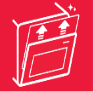 Easy To Clean Enamel – Hladký vnitřní smalt dělá čištění trouby snadnějším. Časovač s dotykovým ovládáním Závěsné rošty Funkce Světlo trouby Rozmrazování Horní + dolní ohřev Horní + dolní ohřev + větrák Dolní ohřev + větrák Gril Dvojitý gril Dvojitý gril + větrák 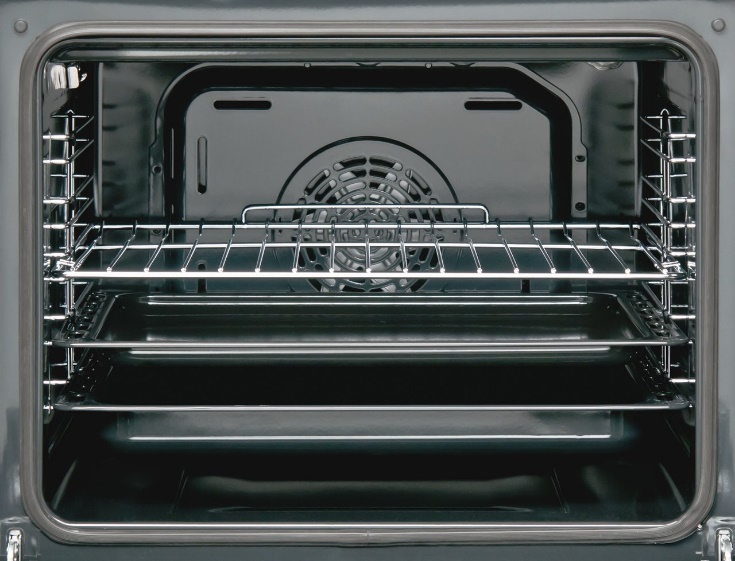 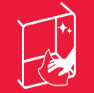 Pizza